7 Habits of Highly Effective Teens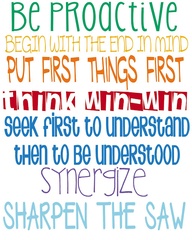 Hoover Staff Lighthouse TeamJodi Bauler – 8th Literacy			Mike Fisher- PrincipalKayla Irwin- Leader in Me			Deb Kisch – 7th Literacy			        Mary Loomer- 7th Science			Kelly Nelson- Project Lead the Way	      Jeremy Prouty- Expanding Learning            Dan Reisner – 8th Math		           Macaulley Whitlock- Orchestra